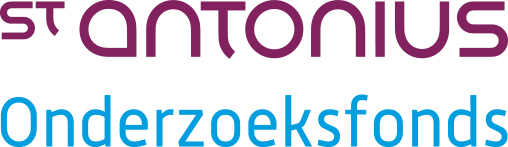 Verklaring goedkeuring/garantstelling maatschap/vakgroep m.b.t. aanvraag subsidie bij het St. Antonius Onderzoeksfonds

Hierbij verklaart de maatschap/vakgroep: ……………………………………………………………………...dat bovengenoemde aanvraag goedgekeurd is door de maatschap/vakgroep en dat deze garant staat
voor financiering van 1/3 deel van de gevraagde subsidie bij het Onderzoeksfonds.


Voor akkoord: 							Datum: 



…………………………….

handtekening 

Titel studie/onderzoekOnderzoekerGevraagde subsidie
€ 
Ondergetekende (medisch)manager/voorzittermaatschap/vakgroep